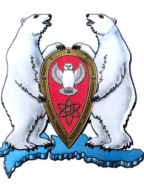 АДМИНИСТРАЦИЯ МУНИЦИПАЛЬНОГО ОБРАЗОВАНИЯ  ГОРОДСКОЙ ОКРУГ «НОВАЯ ЗЕМЛЯ»РАСПОРЯЖЕНИЕ«09» декабря 2015 г. № 225г. Архангельск-55     Об утверждении списка кадрового резерва	В соответствии  с Федеральным законом № 25-ФЗ от 02. 03. 2007 «О муниципальной службе Российской Федерации», Положением «О муниципальной службе в муниципальном образовании городской округ «Новая Земля», утвержденным решением Совета депутатов МО ГО «Новая Земля» № 255 от 25.01.2011 (в последней ред. от 05.11.2015 №216), Положением «О комиссии по формированию резерва управленческих кадров администрации муниципального образования городской округ «Новая Земля», утвержденным распоряжением администрации МО ГО «Новая Земля» от 26.02.2015 № 29, протоколом заседания Комиссии по формированию и подготовке резерва управленческих кадров администрации МО ГО «Новая Земля» от 01.12.2015 № 03,р  а с п о р я ж а ю с ь:            1. Утвердить список кадрового резерва администрации муниципального образования городской округ  «Новая Земля» согласно приложению.           2.     Распоряжение администрации муниципального образования городской округ «Новая Земля» от 02. 03. 2015 № 32 «Об утверждении списка кадрового резерва»признать утратившим силу.   3. Контроль за исполнением настоящего распоряжения возложить на руководителя отдела организационной, кадровой и социальной работы Холод О.М.Глава муниципального образования					            Ж.К. МусинУтвержден распоряжением администрации МО ГО «Новая Земля»от 09.12.2015 № 225Список резерва управленческих кадров администрации муниципального образования городской округ «Новая земля» на 2016 год1. Зинчук Наталия Адамовна включена в кадровый резерв на замещение должности муниципальной службы  «руководитель правового отдела»;2. Кравцова Татьяна Николаевна включена в кадровый резерв на замещение должности муниципальной службы  «руководитель отдела организационной, кадровой и социальной работы»;3. Подзорова Наталья Владимировна включена в кадровый резерв на замещение должности муниципальной службы «руководитель отдела экономики и финансов»;4. Щербенко Наталья Борисовна включена в кадровый резерв на замещение должности муниципальной службы «главный специалист правового отдела».